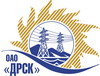 Открытое акционерное общество«Дальневосточная распределительная сетевая  компания»ПРОТОКОЛ ВЫБОРА ПОБЕДИТЕЛЯПРЕДМЕТ ЗАКУПКИ: открытый запрос предложений на право заключения Договора на выполнение работ для нужд филиала ОАО «ДРСК» «Амурские электрические сети» Ремонт ВЛ-110 кВ Сковородино-Бам (закупка 2052 раздела 1.1. ГКПЗ 2014 г.).Плановая стоимость: 1 232 000,00  руб. без НДС. Указание о проведении закупки от 28.05.2014 № 133.ПРИСУТСТВОВАЛИ: постоянно действующая Закупочная комиссия 2-го уровня.ВОПРОСЫ ЗАСЕДАНИЯ ЗАКУПОЧНОЙ КОМИССИИ:О ранжировке предложений после проведения переторжки. Выбор победителя закупки.ВОПРОС 1 «О ранжировке предложений после проведения переторжки. Выбор победителя закупки»ОТМЕТИЛИ:В соответствии с критериями и процедурами оценки, изложенными в документации о закупке после проведения переторжки,  предлагается ранжировать предложения следующим образом:На основании вышеприведенной ранжировки предложений Участников закупки после проведения переторжки предлагается признать Победителем Участника занявшего первое место.РЕШИЛИ:Утвердить ранжировку предложений участников после поведения переторжки:1 место – ОАО "Гидроремонт-ВКК" (Россия, 119311, г.Москва, пр-кт Вернадского, 8а)2 место - ОАО "ЗеяИнвестЭнерго" (676244, Россия, Амурская область, г. Зея, мкр. Светлый, д. 97, офис 4)Признать Победителем закупки участника занявшего первое место в ранжировке предложенийОтветственный секретарь Закупочной комиссии 2 уровня                               Т. В. ЧелышеваТехнический секретарь Закупочной комиссии 2 уровня                                    О.В.Чувашова            №  372/УР-ВПг. Благовещенск11 июля 2014 г.Место в ран-жировкеНаименование и адрес участникаЦена заявки до переторжки, руб. 	Цена заявки после переторжки, руб.Цена заявки после перетор-жки, руб. 	Цена заявки после переторжки, рИные существенные условия1ОАО "Гидроремонт-ВКК" (Россия, 119311, г.Москва, пр-кт Вернадского, 8а)1 231 951,00 руб. без НДС (1 453 702,18 руб. с НДС)В цену включены все налоги и обязательные платежи, все скидки.Предложение не поступилоСрок выполнения: начало с момента заключения договора, окончание август  2014 г. Условия оплаты:  без аванса, остальные условия в соответствии с договором. Гарантия на своевременное и качественное выполнение работ, а также на устранение дефектов, возникших по вине подрядчика, составляет 24 месяца со дня подписания акта сдачи-приемки. Гарантия на материалы и оборудование, поставляемые подрядчиком 36 месяцев. Срок действия оферты до 30.09.2014 г. 2 ОАО "ЗеяИнвестЭнерго" (676244, Россия, Амурская область, г. Зея, мкр. Светлый, д. 97, офис 4)1 232 000,00 руб. без НДС (1 453 760,0 руб. с НДС). В цену включены все налоги и обязательные платежи, все скидки.Предложение не поступилоСрок выполнения: начало с момента заключения договора, окончание август  2014 г. Условия оплаты:  без аванса, остальные условия в соответствии с договором. Гарантия на своевременное и качественное выполнение работ, а также на устранение дефектов, возникших по вине подрядчика, составляет 24 месяца со дня подписания акта сдачи-приемки. Гарантия на материалы и оборудование, поставляемые подрядчиком 36 месяцев. Срок действия оферты до 30.09.2014 г.Место в ран-жировкеНаименование и адрес участникаЦена заявки, руб. Иные существенные условия1 ОАО "Гидроремонт-ВКК" (Россия, 119311, г.Москва, пр-кт Вернадского, 8а)1 231 951,00 руб. без НДС (1 453 702,18 руб. с НДС)В цену включены все налоги и обязательные платежи, все скидки.Срок выполнения: начало с момента заключения договора, окончание август  2014 г. Условия оплаты:  без аванса, остальные условия в соответствии с договором. Гарантия на своевременное и качественное выполнение работ, а также на устранение дефектов, возникших по вине подрядчика, составляет 24 месяца со дня подписания акта сдачи-приемки. Гарантия на материалы и оборудование, поставляемые подрядчиком 36 месяцев. Срок действия оферты до